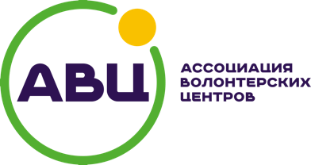 ПРЕСС-РЕЛИЗ15 января 2024 года Стартовал набор волонтеров Всероссийского голосования за объекты благоустройства Голосование за общественные пространства, которые будут благоустроены во всех регионах России, проводится в рамках федерального проекта «Формирование комфортной городской среды» национального проекта «Жилье и городская среда». Об открытии регистрации волонтеров, которые помогут жителям принять участие в голосовании, 15 января на Всероссийском муниципальном форуме «Малая родина — сила России» объявил Артем Метелев, председатель Комитета Государственной Думы по молодежной политике, руководитель Ассоциации волонтерских центров и платформы ДОБРО.РФ.  Основная задача федерального проекта «Формирование комфортной городской среды» национального проекта «Жилье и городская среда» — дать новый импульс развитию муниципалитетов в России. В рамках проекта благоустраиваются общественные пространства (набережные, места отдыха, парки, скверы, улицы, спортивные площадки и др.), а также реализуются проекты Всероссийского конкурса лучших проектов создания комфортной городской среды. Концепция проекта предполагает активное участие граждан в выборе проектов благоустройства общественных пространств своего города или поселения путем голосования, в котором может принять участие любой гражданин России старше 14 лет. По результатам голосования во всех регионах определяются общественные территории, подлежащие благоустройству в первую очередь.В организации и проведении голосования уже в 4 раз примут участие волонтеры, которые помогут привлечь участников, объяснить цели и значение голосования для родного города, будут работать на специальных информационных точках, в общественных пространствах, а также на массовых мероприятиях, где каждый желающий сможет принять участие в голосовании. «Согласно поручению Президента в России реализуется программа благоустройства комфортной городской среды. В малых городах благодаря ей открываются набережные, парки, скверы, преображаются детские площадки, — сказал Артем Метелев. — Страна и ее города становятся гораздо красивее, а люди наслаждаются результатами преображения городской среды. Они сами выбирают, где, что нужно изменить, идет народное голосование. А затем привлекается федеральное финансирование. Программу реализует Минстрой России при поддержке волонтерского корпуса Ассоциации волонтерских центров. Волонтеры помогают в организации процесса, привлекают жителей к тому, чтобы выбрать, какие именно объекты необходимо улучшить, изменить, предлагают голосовать. Затем волонтеры сопровождают этот процесс, контролируют качество реализации задуманного. Те, кому интересна тема урбанистики, городской среды, идут дальше, формируются команды городских специалистов, проводятся общественные мероприятия, дискуссии, общество работает вместе с властью, чтобы эти объекты продолжали существовать. В прошлом году в проекте приняли участие почти 100 000 добровольцев. Уверен, что и в этом году большое количество людей, которые хотят, чтобы их поселок, город, стал лучше, проявят гражданскую инициативу и запишутся в волонтеры».Стать волонтером может любой россиянин, достигший 14-летнего возраста. Для этого необходимо пройти регистрацию на платформе ДОБРО.РФ (Голосование за благоустройство 2024). Основные критерии отбора: готовность принять участие в проекте, коммуникабельность (умение общаться с людьми, увлекать, способность четко рассказать о проекте и ответить на вопросы), стрессоустойчивость. Взаимодействовать с добровольцами и организовывать их работу будут региональные волонтерские штабы, которые займутся отбором и обучением волонтерского корпуса. В каждом субъекте добровольцам будут предложены региональные мотивационные программы и программы поощрения.Всероссийское голосование за объекты благоустройства с каждым годом становится все более популярным среди жителей нашей страны, в том числе внутри волонтерского сообщества. «Этот проект мне много дал, — сказала Жасмин Сироткина, студентка, которая два последних года была добровольцем проекта в Мурманской области. — В Мурманске отзывчивые люди, которые соглашались проголосовать. Я помогла своему городу, справилась со своей стеснительностью. Огромное спасибо этому проекту, что делает наш город еще лучше!».В 2023 году общая численность волонтеров, которые захотели присоединиться к реализации проекта, превысила 100 000 человек (в 2 раза больше показателей 2022 года).  Благодаря волонтерам в 2023 году во Всероссийском голосовании за объекты благоустройства приняли участие более 14,2 млн россиян.В 2024 году голосование традиционно пройдет в марте-апреле. Мероприятия по реализации федерального проекта «Формирование комфортной городской среды» к 2030 году позволят улучшить качество городской среды в России в полтора раза. Сайт Федерального проекта «Формирование комфортной городской среды» https://gorodsreda.ruПресс-служба Ассоциации волонтерских центровМарина Вашукова8 925 203 42 38 mvashukova@avcrf.ru